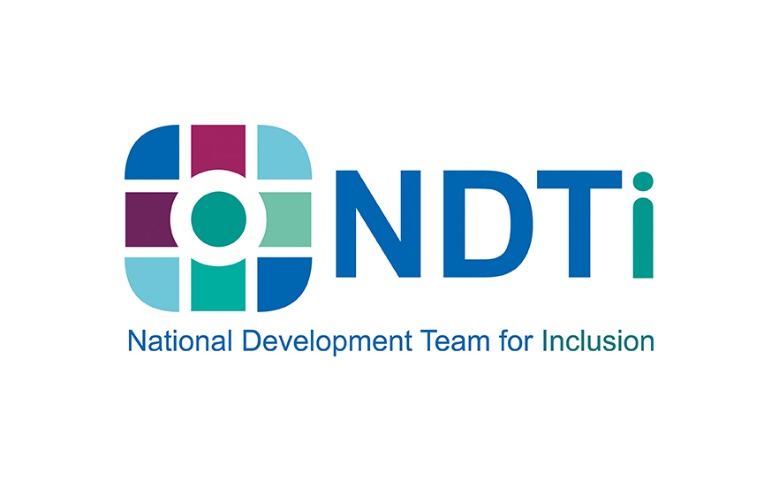 SEND Leadership Programme 2020/21:Application Document Please complete all three sections of this Application Document.  Please make sure you have read the Programme Framework carefully before applying.    Your application is complete when you have submitted the Online Application Form and emailed this Application Document to: leadership@ndti.org.uk.The deadline for submission is Tuesday 08 September 2020, 12 noon.  ABOUT YOU1a. Applicant’s Name:1b. Applicant’s Job Title:1c. Applicant’s Employer/Organisation:1d. Summarise your key job responsibilities including role and responsibilities for delivering the SEND reforms in no more than 150 words:1e. Provide the name and job title of your line manager and describe their responsibilities – including in relation to delivering the SEND reforms - in no more than 100 words:1f. How long have you been in this role and what job were you in prior to that – and for how long? 1g. Describe what you see as the key challenges facing leaders in delivering the SEND reforms in no more than 250 words - be specific about detail and local challenges:1h. Describe what you would hope to achieve and learn from participation in the SEND Reforms Leadership Programme in no more than 200 words:PERSONAL PROJECTA part of the programme, you (together with your paired applicant, if applying as a pair) will be expected to bring a live work and change issue that you will use throughout the year and between programme sessions to test out and use your learning from the programme. This will also help form the content of learning sets within the programme. This project should be challenging and potentially utilise a range of content from the programme. It must constitute a significant strategic leadership challenge and be much more than a practical day-to-day management challenge. As part of the evaluation of this programme, we will collect information about progress made with the personal project.Please look the Programme Framework for the modules to consider how possible personal projects might relate to the programme content. We strongly urge that your project, whilst having a clear deliverable focus, should be concerned with progressing one of the key strategic changes that the reforms are trying to achieve, such as:
Improved joint commissioning and inter-agency workingPlacing the voice of children, young people and families at the centre of decision makingServices being focused on achieving better life outcomes for children and young people Then describe below, in no more than 250 words, what you envisage bringing as your personal project. (It will be possible to change or adapt this part way through the first module if needed). If applying in a partnership, your partner must be working on the same personal project – though may be addressing it from a slightly different perspective. Please outline:  The issue and change that is to be addressedWhy this is, or is likely to prove particularly challengingHow you think this programme might help you with this challengeCONFIRMATIONS3a. PersonalYour signature confirming you wish to apply to join the SEND Reforms Leadership Programme and that you are able to attend the modules on the published date and will prioritise attendance in your diary:3b. Manager Support and Funding (to be completed by the applicant’s manager)I confirm that I support the application of the above named person to the SEND Reforms Leadership Programme and will support them to participate in it and attend all modules by ensuring this is prioritised in their diaries. We will discuss how to use the learning from the programme in their work to the benefit of the people we support and/or work with. I confirm that this organisation will pay the fee of £875 plus VAT for this applicant if successful.Name, job title and email of applicant’s manager:3c. Senior Manager – Director or Associate Director Level (one aspect of this programme will be share objectives and learning with Senior Management to support real change in your local area)I confirm that I support the applicant and will enable them to share their learning with me and the organisation. Name, job title and email of Senior Manager:Name:Job Title:Email Address:Name:Job Title:Email Address: